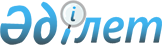 О внесении изменения в Решение Совета Евразийской экономической комиссии от 22 февраля 2019 г. № 64Решение Совета Евразийской экономической комиссии от 18 ноября 2019 года № 103
      В соответствии с пунктом 14 Положения о Евразийской экономической комиссии (приложение № 1 к Договору о Евразийском экономическом союзе от 29 мая 2014 года) Совет Евразийской экономической комиссии решил:   
      1. В абзаце первом пункта 3 Решения Совета Евразийской экономической комиссии от 22 февраля 2019 г. № 64 "Об установлении случаев и условий восстановления тарифных преференций" слова "Инструкцией о порядке заполнения декларации на товары, утвержденной" заменить словами "Порядком заполнения декларации на товары, утвержденным".  
      2. Настоящее Решение вступает в силу с даты вступления в силу Решения Коллегии Евразийской экономической комиссии от 21 мая 2019 г. № 83 "О внесении изменений в решения Комиссии Таможенного союза и Коллегии Евразийской экономической комиссии", но не ранее 30 календарных дней с даты официального опубликования настоящего Решения. 
      Члены Совета Евразийской экономической комиссии:   
					© 2012. РГП на ПХВ «Институт законодательства и правовой информации Республики Казахстан» Министерства юстиции Республики Казахстан
				
От Республики
Армения

От Республики
Беларусь

От Республики
Казахстан

От Кыргызской
Республики

От Российской
Федерации

М. Григорян

И. Петришенко

А. Смаилов

Ж. Разаков

А. Силуанов
